KEPUTUSAN LURAH NAMBANGAN KIDULNOMOR :          / 401.402.9/2014TENTANGPEMBENTUKAN JURU PEMANTAU JENTIK ( JUMANTIK )KELURAHAN NAMBANGAN KIDUL KECAMATAN MANGUHARJO  KOTA MADIUNLURAH NAMBANGAN KIDUL Menimbang	a.	bahwa untuk mencegah terjadinya penularan penyakit demam berdarah (DBD) di wilayah Kelurahan Nambangan Kidul  perlu dilakukan upaya Pemberantasan Sarang Nyamuk dan Pemantauan Jentik secara berkala dan berkelanjutan.	b.	bahwa guna melaksanakan kegiatan Pemantauan Jentik secara kontinyu dan berkesinambungan perlu di bentuk juru pemantau jentik (jumantik) dari kalangan warga masyarakat RT setempat yang dituangkan dalam Surat Keputusan Lurah Nambangan Kidul Mengingat	: 1.	Undang – Undang Nomor 32 Tahun 2004 tentang Pemerintahan Daerah;	  2.	Undang – Undang Nomor 36 Tahun 2009 tentang Kesehatan;Undang – Undang Nomor 23 Tahun 1997 tentang Pengelolaan Lingkungan Hidup;Peraturan Menteri Kesehatan no 949/Menkes/SK/VIII/2004 tentang Sistem Kewaspadaan Dini Penyakit yang berpotensi menimbulkan Wabah dan Kejadian Luar BiasaM E M U T U S K A NMenetapkan	:KESATU	:	Membentuk Juru Pemantau Jentik ( Jumantik ) dari warga masyarakat RT setempat sebagaimana tercantum dalam Lampiran Keputusan ini.KEDUA	:	Juru Pemantau Jentik sebagaimana dimaksud pada Diktum KESATU keputusan ini berada di bawah binaan  Lurah Nambangan Kidul  dan melaporkan kepada Kepala Puskesmas ManguharjoKETIGA	:	Tugas pokok JUMANTIK yang disebut dalam Diktum KESATU keputusan ini adalah :Membuat rencana / jadwal kunjungan seluruh rumah yang ada di wilayah kerjanya;Memberikan penyuluhan ( perorangan atau kelompok )dan melaksanakan pemberantasan jentik di rumah-rumah/ bangunan;Berperan sebagai penggerak dan pengawas masyarakat dalam Pemberantasan Sarang Nyamuk ( PSN ) Demam Berdarah Dengue (DBD);Membuat catatan / rekapitulasi hasil pemeriksaan jentik;Melaporkan hasil pemeriksaan jentik ke Kelurahan Nambangan Kidul sebulan sekali. KELIMA	: Keputusan ini berlaku sejak tanggal ditetapkan.						Ditetapkan di	: MADIUN						Pada Tanggal :                   2014Lurah Nambangan Kidul     N U R Y A N T A , SE          Penata Tk. INIP. 19631031 198602 002Tembusan :Sdr.Camat  Manguharjo Kota MadiunSdr.Kepala Puskesmas Manguharjo Kota Madiun	Sdr.Ketua LPMK Nambangan Kidul KEPUTUSAN LURAH WINONGONOMOR :   050- 401.402.9/        / 2018TENTANGTIM PENYULUHAN PENANGGULANGAN PENCEGAHAN DAN PENYALAHGUNAAN NARKOBAKADER TP PKK KELURAHAN WINONGO KECAMATAN MANGUHARJO  KOTA MADIUNLURAH WINONGOMenimbang	a.	bahwa dalam rangka melindungi anak  dari segala pengaruh negative narkoba kepada anak , maka perlu adanya  kepedulian dari semua pihak baik dari masyarakat maupun lembaga lembaga Pemerintah  yang terkait ;.	b.	bahwa berdasarkan pertimbangan  sebagaimana di maksud dalam huruf a perlu di tetapkan dengan Surat Keputusan Lurah Winongo tentang Tim Penyuluh  Penanggulangan , Pencegahan  dan Penyalahgunaan NarkobaMengingat	: 1.	Undang – Undang Nomor 35  Tahun 2009 tentang  Narkoba ; 2. Undang – Undang Nomor 35 Tahun 2014  tentang  Perlindungan Anak M E M U T U S K A NMenetapkan	:KESATU	:	Membentuk Tim Penyuluhan Penanggulangan Pencegahan dan penyalahgunaan Narkoba Kader TP PKK Kelurahan Winongo  sebagaimana tercantum dalam Lampiran Keputusan ini.KEDUA 	:	Tim Penyuluh Penanggulangan  Pencegahan dan Penyalahgunaan Narkoba mempunyai Tugas Pokok yang disebut dalam Diktum KESATU keputusan ini adalah :1.	Melaksanakan kegiatan Penyuluhan Penanggulangan ,Pencegahan dan Penyalahgunaan Narkoba.2.  Mengevaluasi Kegiatan Tim Penyuluh Penanggulangan Pencegahan dan Penanggulangan Narkoba dan selanjutnya melapor kepada Lurah WinongoKETIGA	: Keputusan ini berlaku sejak tanggal ditetapkan.						Ditetapkan di	: MADIUN						Pada Tanggal :  21  Pebruari  2018Lurah Winongo                                                                             SUDRADJAT SUDIONO S.Sos        Penata Tk. I                                                                               NIP. 19610127 198403 1 009Lampiran  : Surat Keputusan Lurah Winongo Nomor     :    050- 401.402.9/          / 2018  Tanggal   :         21   Pebruari    2018SUSUNAN PENGURUS “TIM PENYLUHAN PENANGGULANGAN PENCEGAHAN DAN PENYALAHGUNAAN NARKOBAKADERT TP PKK  “KELURAHAN WINONGO  KECAMATAN MANGUHARJOKOTA MADIUNLurah  WinongoSUDRADJAT SUDIONO S.SosPenata Tingkat INIP. 19610127 198403 1 009KEPUTUSAN LURAH NAMBANGAN KIDULNOMOR : 05- 401.402.9/        /2015TENTANGPEMBENTUKAN SATU RUMAH SATU  JUMANTIK ( SMS  JUMANTIK )KELURAHAN NAMBANGAN KIDUL KECAMATAN MANGUHARJO  KOTA MADIUNLURAH NAMBANGAN KIDUL Menimbang	a.	bahwa untuk mencegah terjadinya penularan penyakit demam berdarah (DBD) di wilayah Kelurahan Nambangan Kidul  perlu dilakukan upaya Pemberantasan Sarang Nyamuk dan Pemantauan Jentik secara berkala dan berkelanjutan.	b.	bahwa guna melaksanakan kegiatan Pemantauan Jentik secara kontinyu dan berkesinambungan perlu di bentuk satu rumah satu  juru pemantau jentik (SMS Jumantik ) di setiap rumah warga masyarakat yang ada di setiap RT , yang dituangkan dalam Surat Keputusan Lurah Nambangan Kidul M E M U T U S K A NMenetapkan	:KESATU	:	Membentuk Satu Rumah satu  Juru Pemantau Jentik (  SMS Jumantik ) di setiap rumah  di wilayah  RT . 01 sd. RT. 45  sebagaimana tercantum dalam Lampiran Keputusan ini.KEDUA	:	Satu Rumah Satu Jumantik  ( SMS Jumantik ) sebagaimana dimaksud pada Diktum KESATU keputusan ini berada di bawah binaan  Ketua RT dan Kader JUmantik RT Nambangan Kidul   KETIGA	:	Tugas pokok SMS JUMANTIK yang disebut dalam Diktum KESATU keputusan ini adalah :		1.  Menguras Kamar mandi  2 kali dalam satu minggu ;		2.  Membiasakan SMS Jumantik  dengan gerakan Anguk - anguk kamar  	  mandi dan menggiatkan gerakan  PSN dengan  3 Plus ;3.  Menghindari adanya  baju di gantungan  dan membuka candela      rumah di pagi hari supaya  sinar matahari bisa masuk rumah  ;4.  Menjaga kebersihan lingkungan ;5   Membuat catatan  atau laporan apabila terjadi Kasus DBD kepada         kader Jumantik RT :dan melaporkan ke Lurah  dan TP PSN DBD 6.  Membantu Kader Jumantik dalam Pelaksanaan PSN setiap bulanKELIMA	: Keputusan ini berlaku sejak tanggal ditetapkan.						Ditetapkan di	 : MADIUN						Pada Tanggal :                    2015Lurah Nambangan Kidul     SUMARNO ., S.Sos          Penata Tk. INIP.19690507 198903  1 005Tembusan :1.Sdr.Camat  Manguharjo Kota Madiun2.Sdr.Kepala Puskesmas Manguharjo Kota Madiun	3.Sdr.Ketua LPMK Nambangan Kidul KEPUTUSAN LURAH NAMBANGAN KIDULNOMOR :  05-401.402.9/        / 2015  TENTANGPEMBENTUKAN  TIM  KOORDINATOR  KADER TBKELURAHAN NAMBANGAN KIDUL KECAMATAN MANGUHARJO  KOTA MADIUNLURAH NAMBANGAN KIDUL Menimbang	a.	bahwa untuk mencegah terjadinya penularan penyakit TB  di wilayah Kelurahan Nambangan Kidul  perlu dilakukan upaya  kewaspadaan dan penemuan suspec TB secara  optimal dan pengobatan secara tuntas ;	b.	bahwa guna melaksanakan kegiatan pengendalian penularan TB  dipandang perlu di bentuk  Tim Koordinator kader TB tingkat RT  yang dituangkan dalam Surat Keputusan Lurah Nambangan Kidul Mengingat	:	1.		M E M U T U S K A NMenetapkan	:KESATU	:	Membentuk Tim Koordinator Kader TB  Kelurahan Nambangan Kidul  sebagaimana tercantum dalam Lampiran Keputusan ini.KEDUA	:	Tugas pokok  Tim Koordinator Kader TB  yang disebut dalam Diktum KESATU keputusan ini adalah :1. Mencari suspect TB di wilayah kerja  Dasawisma dan RT setempat .2. Memberikan penyuluhan kepada  masyarakat 3. Merujuk penderita / suspec TB baru ke Puskesmas  4. Membuat catatan pendeita  / suspect TB di masing  masing RT5. Melaporkan ke ketua Tim Koordinator TB Kelurahan KETIGA	: Keputusan ini berlaku sejak tanggal ditetapkan.						Ditetapkan di	: MADIUN						Pada Tanggal : 30 Desember 2015Lurah Nambangan Kidul     SUMARNO , S. Sos          Penata Tk. INIP. 19690507 198903 1 005Tembusan :1   Sdr.Camat  Manguharjo Kota Madiun2.  Sdr.Kepala Puskesmas Manguharjo Kota Madiun	         3.  Sdr.Ketua LPMK Nambangan Kidul          4.  Sdr .Ketua TP PKK Kel.Nambangan KidulKEPUTUSAN LURAH NAMBANGAN KIDULNOMOR :          / 401.402.9/2015TENTANGPEMBENTUKAN KELOMPOK PENDUKUNG ASI ( K P -  ASI )” KASIH BUNDA “KELURAHAN NAMBANGAN KIDUL KECAMATAN MANGUHARJO  KOTA MADIUNLURAH NAMBANGAN KIDUL Menimbang	a.	bahwa untuk menIngkatkan kesadaran orang tua terhadap kesehtana anak dan ibu ( KIA )  di wilayah Kelurahan Nambangan Kidul  perlu uapaya pembentukan kelompok pendukung Asi  ( KP - ASI ) “ Kasih Bunda “ 	b.	bahwa guna melaksanakan kegiatan Pemantauan teresebut diatas maka perlu di dituangkan dalam Surat Keputusan Lurah Nambangan Kidul  Kecamatan Manguharjo Kota MadiunMengingat	: 1.	Undang – Undang Nomor 32 Tahun 2004 tentang Pemerintahan Daerah;	  2.	Undang – Undang Nomor 36 Tahun 2009 tentang Kesehatan;	3.   peraturan Pemerintah RI Nomor : 33 Tahun 2012 tentang Pemberian 	      Eksklusif .M E M U T U S K A NMenetapkan	:KESATU	:	Membentuk  Kelompok Pendukung Asi “ Kasih Bunda “ sebagaimana tercantum dalam Lampiran Keputusan ini.KEDUA	: Keputusan ini berlaku sejak tanggal ditetapkan.						Ditetapkan di	: MADIUN						Pada Tanggal : 09 Nopember    2015Lurah Nambangan Kidul     SUMARNO , S.Sos          Penata Tk. INIP. 19690507 198903 1 005Tembusan :Sdr.Camat  Manguharjo Kota MadiunSdr.Kepala Puskesmas Manguharjo Kota Madiun	Sdr.Ketua LPMK Nambangan Kidul KEPUTUSAN LURAH NAMBANGAN KIDULNOMOR :  05- 401.402.9/        / 2017TENTANGPEMBENTUKAN  KELOMPOK PERMAINAN ULAR TANGGA PSN DBD ANAK SEKOLAH(  P U T A S )KELURAHAN NAMBANGAN KIDUL KECAMATAN MANGUHARJO  KOTA MADIUNLURAH NAMBANGAN KIDUL Menimbang	a.	bahwa berdasarkan Mentri Kesehatan  Nomor : 949/     Men,Kes/SK/VIII/ 2004 tentang  Sistem Kewaspadaan Dini Penyakit yang berpotensi menimbulkan Wabah dan Kejadian Luar Biasa   utamanya penyakiit DBD maka dipandang  perlu membentuk  Kelompok Permainan Ular Tangga PSN DBD ;		b.	bahwa guna menghimpun anak anak didik yang mempunyai kesadaran pemberantasan sarang nyamuk di Kelurahan Nambangan Kidul perlu membentuk Kelompok Permainan Ular Tangga PSN DBD  dari kalangan Anak Anak Sekolah di  Kelurahan  Nambangan Kidul Kecamatan Manguharjo Kota Madiun ;		c.	bahwa berdasarkan pertimbangan sebagimana dimaksud dalam huruf a dan huruf b , perlu menetapkan Keputusan Kepala  Kelurahan Nambangan Kidul Kecamatan Manguharjo Kota Madiun ; Menimbang	a.	bahwa untuk mencegah terjadinya penularan penyakit demam berdarah (DBD) di wilayah Kelurahan Nambangan Kidul  perlu dilakukan upaya Pemberantasan Sarang Nyamuk dengan kegiatan  Penyuluhan Pemantauan Jentik DBD melalui Permainan Ular Tangga PSN DBD 	b.	bahwa guna melaksanakan kegiatan Pemantauan Jentik secara kontinyu dan berkesinambungan perlu di bentuk juru pemantau jentik (jumantik) dam kegiatan penyuluhan lewat permainan ular tangga PSN DBD  oleh anak anak sekolah yang dituangkan dalam Surat Keputusan Lurah Nambangan Kidul Mengingat	: 1.	Undang – Undang Nomor 32 Tahun 2004 tentang Pemerintahan Daerah;	  2.	Undang – Undang Nomor 36 Tahun 2009 tentang Kesehatan;Undang – Undang Nomor 23 Tahun 1997 tentang Pengelolaan Lingkungan Hidup;Peraturan Menteri Kesehatan no 949/Menkes/SK/VIII/2004 tentang Sistem Kewaspadaan Dini Penyakit yang berpotensi menimbulkan Wabah dan Kejadian Luar BiasaM E M U T U S K A NPERTAMA	:	Membentuk Kelompok Permainan Ular Tangga  PSN DBD Anak Sekolah  di  Kelurahan Nambangan Kidul Kecamatan Manguharjo Kota Madiun  sebagaimana tercantum dalam Lampiran Keputusan ini. KEDUA	:	Pembentukan Klompok permainan Ular Tangga PSN DBD Anak Sekolah sebagimana dimaksud dalam Diktum “ PERTAMA “ mempunyai tujuan untuk menjembatani penyuluhan PSN kepada sekolah  khususnya anak didik di  Kelurahan Nambangan Kidul Kecamatan Manguharjo Kota Madiun sehingga tahu dan sadar akan pentingnya PSN   KETIGA	:	Kelompok Permainan Ular Tangga  PSN DBD Anak Sekolah  sebagaimana dimaksud pada Diktum        “ PERTAMA “ mempunyai tugas dan fungsi : meningkatkan kesadaran anan anak  sekolah  tentang pentingnya PSN bagi para anggota keluarag  maupun pada masyarakat pada umumnya ;sebagai wadah guna menghimpun anak sekolah yang berkesadaran tinggi pentingnya kesehatan dan bebas penyakit DBD . KEEMPAT	:	Keputusan ini mulai berlaku pada tanggal ditetapkan TEMBUSAN :Yth. 1.Sdr. Camat  Manguharjo  Kota Madiun        2.Sdr. Kepala  Dinas Kesehtan Kota Madiun        3. Sdr Kepala Dinas Pendidikan Kota Madiun        4. Sdr Kepala Sekolah         5. Sdr.  Kepala Puskesmas Manguharjo KEPUTUSAN LURAH NAMBANGAN KIDULNOMOR :  05 - 401.402.9/        / 2015TENTANGPEMBENTUKAN  KELOMPOK SI KELURAHAN NAMBANGAN KIDUL KECAMATAN MANGUHARJO  KOTA MADIUNLURAH NAMBANGAN KIDUL Menimbang	a.	bahwa untuk mencegah terjadinya penularan penyakit TB  di wilayah Kelurahan Nambangan Kidul  perlu dilakukan upaya  kewaspadaan dan penemuan suspec TB secara  optimal dan pengobatan secara tuntas dengan melalui  permainan Simulasi 	b.	bahwa guna melaksanakan kegiatan pengendalian penularan TB  dipandang perlu di bentuk  Tim Koordinator kader TB tingkat RT  yang dituangkan dalam Surat Keputusan Lurah Nambangan Kidul Mengingat	:	1.		M E M U T U S K A NPERTAMA	:	Membentuk Kelompok Simulasi Kader TB  Kelurahan Nambangan Kidul Kecamatan Manguharjo Kota Madiun  sebagaimana tercantum dalam Lampiran Keputusan ini. KEDUA	:	Pembentukan Kelompok Simulasi Kader TB  sebagimana dimaksud dalam Diktum “ PERTAMA “ mempunyai tujuan untuk menjembatani penyuluhan TB kepada masyarakat khususnya warga Kelurahan Nambangan Kidul Kecamatan Manguharjo Kota Madiun   KETIGA	:	Kelompok Simulasi Kader TB  sebagaimana dimaksud pada Diktum        “ PERTAMA “ mempunyai tugas dan fungsi : meningkatkan kesadaran masyarakat tentang pentingnya TB bagi para anggota keluaraga  maupun pada masyarakat pada umumnya ;sebagai wadah guna menghimpun warga masyarakat yang berkesadaran tinggi pentingnya kesehatan dan bebas penyakit TB  . KEEMPAT	:	Keputusan ini mulai berlaku pada tanggal ditetapkan TEMBUSAN :Yth. 1.Sdr. Camat  Manguharjo  Kota Madiun        2.Sdr. Kepala  Dinas Kesehtana Kota Madiun        3.Sdr.  Kepala Puskesmas Manguharjo Lampiran  : 	Surat Keputusan Lurah Nambangan KidulNomor   	:          / 401.402.9/ 2014               							Tanggal 	:                              2014						Ditetapkan di	: Madiun						Pada Tanggal :                          2014LURAH NAMBANGAN KIDULLurah Nambangan Kidul     N U R Y A N T A , SE          Penata Tk. INIP. 19631031 198602 002KEPUTUSAN LURAH NAMBANGAN KIDULNOMOR :          / 401.402.9/2014TENTANGPEMBENTUKAN PAGUYUBAN KADER LARASATIKELURAHAN NAMBANGAN KIDUL KECAMATAN MANGUHARJO  KOTA MADIUNLURAH NAMBANGAN KIDUL Menimbang	a.	bahwa untuk meningkatkan informasi kegiatan pembangunan di Nambangan kidul diperlukan wadah sebagai tempat bertemunya kader kader RT yang ada di Wilayah Kelurahan Nambangan Kidul	b.	 guna dan manfaat melaksanakan kegiatan dimaksud secara kontinyu dan berkesinambungan perlu di bentuk “ Paguyuban Kader Larasati “dari kalangan kader KB , kader Posyandu , PSM , kader Raskin ,Kader Jumantik RT yang dituangkan dalam Surat Keputusan Lurah Nambangan Kidul Mengingat	: 1.	Undang – Undang Nomor 32 Tahun 2004 tentang Pemerintahan Daerah;2. 	Undang undang Nomor 11 Tahun 2011 tentang  Kesejahteraan Sosial ;3. 	Undang Undang Nomor : 23 Tahun 1992 tentang Kesehatan ;4.	Keputusan Menteri Dalam Negeri  dan Otonomi Daerah Nomor 9 Tahun 2001 tentang Kader Pemberdayaan Masyarakat .M E M U T U S K A NMenetapkan	:KESATU	:	Membentuk Paguyuban Kader Larasati dari warga masyarakat RT setempat sebagaimana tercantum dalam Lampiran Keputusan ini.KEDUA	:	Pembebtukan Paguyuban Larasati sebagaimana dimaksud pada Diktum KESATU keputusan ini berada di bawah binaan  Lurah Nambangan Kidul  dan Ketua TP PKK Kelurahan Nambangan Kidul KETIGA	:	Tugas dan Fungsi dari Paguyuban Larasati  yang disebut dalam Diktum KESATU keputusan ini adalah :Sebagai wadah sumber / media  informasi kepada masyarakat lewat kader kader yang ada di lingungan RT setempat.;Menjaga kelangsungan dan keberhasilan  semua kegiatan pembangunan dan kegiatan pemerintahan   tingkat RT, di tingkat Kelurahan sampai dengan tingkat Nasional .;Memberdayakan Kader sebagai stik holter disegala bidang kegiatan pembangunan yang ada di Kelurahan Nambangan Kidul .KEEMPAT	: Keputusan ini berlaku sejak tanggal ditetapkan.						Ditetapkan di	: MADIUN						Pada Tanggal :                   2014Lurah Nambangan Kidul     N U R Y A N T A , SE          Penata Tk. INIP. 19631031 198602 002Tembusan :Sdr.Camat  Manguharjo Kota MadiunSdr Ketua TP PKK Kelurahan Nambangan KidulKEPUTUSAN LURAH NAMBANGAN KIDULNOMOR :              / 401.402.9/2015TENTANG KEBERSIHAN LINGKUNGAN BERSAMAKELURAHAN NAMBANGAN KIDUL KECAMATAN MANGUHARJO  KOTA MADIUNLURAH NAMBANGAN KIDUL Menimbang	a.	bahwa untuk meningkatkan ipembangunan di Nambangan kidul khususnya pembangunan di bidang kesehatan diperlukan partisipasi masyarakat untuk menjaga kebersihan lingkungan ;	b.	bahwa dalam kegiatan dimaksud dilaksanakan  secara kontinyu dan berkesinambungan  setiap hari Jum’at dan minggu oleh seluruh warga Nambangan Kidul  Kecamnatan Manguharjo Kota Madiun Mengingat	: 1.	Undang – Undang Nomor 32 Tahun 2004 tentang Pemerintahan Daerah;	    	 2	Undang-undang Nomor 32 Tahun 2009 tentang Perlindungan dan Pengelolaan Lingkungan Hidup;  3. 	Undang Undang Nomor : 23 Tahun 1992 tentang Kesehatan ; 4 	Keputusan Menteri Dalam Negeri  dan Otonomi Daerah Nomor 9 Tahun  2001 tentang Kader Pemberdayaan Masyarakat .M E M U T U S K A NMenetapkan	:KESATU	:	Menetapkan bahwa hari Jum’at dan hari Minggu merupakan “ Hari Kebersihan LIngkungan Bersama “yang dituangkan dalam kegiatan Kerja Bakti oleh seluruh masayarakat Kelurahan Nambangan Kidul  ;KEDUA	:	Kegiatan sebagaimana dimaksud pada Diktum KESATU keputusan ini berada di bawah binaan  Lurah Nambangan Kidul  dan Ketua LPM Kelurahan Nambangan Kidul KETIGA	:	Tujuan  yang disebut dalam Diktum KESATU keputusan ini adalah :Memberdayakan dan Membiasakan Masyarakat Kelurahan Nambangan Kidul Hidup Bersih dan Sehat ;Memberdayakan Lingkungan yang Indah dan Bersih ;Memberdayakan Masyarakat untuk selalu menjaga  kebersihan lingkungan  dan menjaga Kesehatan ;Upaya Pengendalian dan Penanggulangan Penyakit DBD  KEEMPAT	: Keputusan ini berlaku sejak tanggal ditetapkan.						Ditetapkan di	: MADIUN						Pada Tanggal :                   2015Lurah Nambangan Kidul     SUMARNO , S.SOS          Penata Tk. INIP. 19690507 198903 1 005Tembusan :Sdr.Camat  Manguharjo Kota MadiunSdr Ketua LPMK  Nambangan KidulSdr. Ketua RT / RWLampiran  : Surat Keputusan Lurah Namb.Kidul Nomor     :              / 401.402.9/ 2015  Tanggal   :              Nopember    2015SUSUNAN PENGURUS “KP –ASI KASIH BUNDA “KELURAHAN NAMBANGAN KIDUL  KECAMATAN MANGU8HARJOKOTA MADIUNLurah Nambangan KidulKota MadiunSUMARNO, S.SosPenata Tingkat INIP. 19690507 198903 1 005Lampiran  : Surat Keputusan Lurah Namb.Kidul Nomor     :     05- 401.402.9/       /  2015  Tanggal   :     30    Desember          2015SUSUNAN PENGURUS “ TIM KOORDINATOR KADER TB  “KELURAHAN NAMBANGAN KIDUL  KECAMATAN MANGU8HARJOKOTA MADIUNLurah Nambangan KidulSUMARNO, S.SosPenata Tingkat INIP. 19690507 198903 1 005KEPUTUSAN LURAH NAMBANGAN KIDULNOMOR : 05-401.402.9/        / 2015TENTANGTIM PENGENDALI PROGRAM PEMBERANTASAN SARANG NYAMUK ( PSN ) DEMAM BER4DARAH DENGUE ( DBD ) LURAH NAMBANGAN KIDUL Menimbang	    bahwa dalam rangka meningkatkan partisipasi masyarakat dalam pemberantasan sarang nyamuk agar pelalsanaannya dapat berdayaguna dan berhasilguna , perlu membentuk Tim Pengendali Program Pemberantasan Sarang Nyamuk ( PSN ) Demam Berdarah Dengue ( DBD ) Kelurahan Nambangan Kidul dengan Keputusan Lurah Nambangan Kidul;Mengingat	: 1.	Undang – Undang Nomor 04 Tahun 1984 tentang Wabah Penyakit Menular ( Lembaran Negara Tahun 1984 Nomor : 20 , Tambahan Lembaran Nomor  3272 ) ;Undang – Undang Nomor 23 Tahun 1992 tentang Kesehatan ( Lembaran Negara Tahun 1992 Nomor 100 , Tambahan Lembaran Negara Nomor 3495 ) ;Undang – undang Nomor : 32 Tahun 2004 tentang Pemerintahan Daerah ( Lembaran Negara Tahun 2004 Nomor 125 , Tambahan Lembaran Negara Nomor 4437 ) ;Peraturan Pemerintah Nomor 25 Tahun 2000 tentang Kewenangan Pemerintah dan Kewenangan Propinsi sebagai Daerah Otonom  ( lembaran Negara Tahun 2000 Nomor 3952 ) ;Keputusan Mentri Kesehatan RI Nomor : 581/Menkes/SK/VII/1992 tentang Pemberantasan Penyakit Demam Berdarah Dengue .M E M U T U S K A NMenetapkan	:PERTAMA	:	Membentuk Tim Pengendali Program Pemberantasan Sarang Nyamuk  ( PSN )  Demam Berdarah Dengue ( DBD ) Kelurahan Nambangan Kidul dengan susunan keanggotaan sebagaimana tersebut dalam lampiran .KEDUA	:	Menugaskan Tim Pengendali sebagaimana dimaksud dalam Diktum PERTAMA  untuk :Menyusun rencana kerja tahunan Program Pemeberantasan Sarang Nyamuk oleh Masyarakat ;Memberikan bimbingan teknis kepada kelompok Pelaksana dan Satuan Tugas Program Pemberantasan Sarang Nyamuk oleh Masyarakat  ;Melakukan pemantauan dan penilaian pelaksanaan Pemberantasan Sarang Nyamuk oleh Masyarakat di Kelurahan Nambangan Kidul :Membentuk secretariat sesuai kebutuhan ;Melaporkan hasil pelaksanaan tugasnya kepada  Lurah Nambangan Kidul.KETIGA	: a.  Keputusan ini berlaku sejak tanggal ditetapkan ;		b.  Mengundangkan Keputusan ini dalam Berita Kelurahan 						Ditetapkan  di	: MADIUN						Pada Tanggal :                   2015Lurah Nambangan Kidul     SUMARNO , S.Sos              Penata NIP. 19690507 198903 1 005Tembusan :Sdr.Camat  Manguharjo Kota MadiunSdr.Kepala Puskesmas Manguharjo Kota MadiunKEPUTUSAN LURAH NAMBANGAN KIDULNOMOR : 05-401.402.9/        / 2017TENTANGPEMBENTUKAN KELOMPOK POLA ASUH ANAK DAN REMAJA DENGAN PENUH CINTA DAN KASIH SAYANG DALAM KELUARGA “ MUKHAROMAH “  KELURAHAN NAMBANGAN KIDUL KECAMATAN MANGUHARJO KOTA MADIUNMASA BAKTI  : 2017 - 2020LURAH NAMBANGAN KIDUL Menimbang	: a.	bahwa dalam rangka melindungi anak dari segala bentuk tindak kekerasan dan pengaruh negatif terhadap anak, perlu adanya kepedulian dari semua pihak baik dari masyarakat maupun lembaga lembaga Pemerintah yang terkait ;	 b.bahwa berdasarkan pertimbangan sebagaimana di maksud dalam huruf a perlu di tetapkan dengan Surat Keputusan Lurah Nambangan Kidul tentang Kelompok Pola Asuh Anak dan Remaja dengan Penuh Cinta dan Kasih Sayang dalam Keluarga  ;Mengingat	: 1.	Undang – Undang Nomor 10 Tahun 2004  tentang Pembentukan Peraturan Perundang –Undangan ; 2. Undang–Undang Nomor 39 Tahun 1999 tentang  Hak Asasi Manusia 3.Undang – undang Nomor : 23  Tahun 2002 tentang Perlindungan Anak  ;4 Peraturan Pemerintah Nomor 32 Tahun 2004 tentang Pemerintah Daerah sebagaimana telah beberapa kali di ubah terakhir dengan Undang-Undang  Nomor : 12 Tahun 2008 ;MEMUTUSKAN……….M E M U T U S K A NMenetapkan	:PERTAMA	:	Membentuk Kelompok Pola Asuh Anak dam Remaja Dengan penuh Cinta dan  Kasih Sayang Dalam Keluarga dengan nama “ Mukharomah “ Kelurahan Nambangan Kidul Kecamatan Manguharjo Kota Madiun periode 2017 sd. 2020  dengan susunan  sebagaimana tercantun pada lampiran keputusan ini ;KEDUA	:	Kelompok Pola Asuh Anak dam Remaja Dengan penuh Cinta dan  Kasih Sayang Dalam Keluarga ‘Mukharomah mempunyai tugas pokok sebagai berikut  ;Melaksanakan kegiatan Kepengurusan Pola Asuh Anak dan Remaja   dengan Penuh Cinta dan Kasih Sayang dalam Keluarga di Kelurahan Nambangan Kidul ,Mengevaluasi Kegiatan Pola Asuh Anak dan Remaja dengan Penuh Cinta dan Kasih Sayang Dalam Keluarga “Mukharomah “ Kelurahan Nambangan Kidul  dan selanjutnya melaporkan ke Lurah Nambangan Kidul KETIGA	: Keputusan ini berlaku sejak tanggal ditetapkan dan apabila di kemudian hari tedapat kekeliruan dalam penetapannya akan diadakan perubahan sebagaimana mestinya .						Ditetapkan  di   : MADIUN						Pada Tanggal   :            September 2017    Lurah Nambangan Kidul     SUMARNO , S.Sos              Penata  Tkt. I NIP. 19690507 198903 1 005LAMPIRAN  : 	KEPUTUSAN KEPALA KELURAHAN 	NOMOR 	:  05- 401.402.9/       /2017	TANGGAL 	:         September   2017SUSUNAN KEANGGOTAANKELOMPOK POLA ASUH ANAK DAN REMAJA DENGAN PENUH CINTADAN KASIH SAYANG DALAM KELUARGA “MUKHAROMAH “ KELURAHAN NAMBANGAN KIDUL  KECAMATAN MANGUHARJOKOTA  MADIUNLAMPIRAN  : 	KEPUTUSAN KEPALA KELURAHAN 	NOMOR 	:  05- 401.402.9/ 14  /2015	TANGGAL 	:  10 September   2015SUSUNAN KEANGGOTAAN  TIM PENGENDALI PROGRAM PSN DBD KELURAHAN NAMBANGAN KIDUL  KECAMATAN MANGUHARJOKOTA  MADIUNLAMPIRAN  : 	KEPUTUSAN KEPALA KELURAHAN 	NOMOR 	:  05- 401.402.9/   /201	TANGGAL 	:                Juli   2017SUSUNAN KEANGGOTAAN  KELOMPOK PERMAINAN ULAR TANGGA PSN DBD ANAK SEKOLAH( PUTAS )  KELURAHAN NAMBANGAN KIDUL  KECAMATAN MANGUHARJOKOTA  MADIUNKEPUTUSAN LURAH NAMBANGAN KIDULNOMOR : 05-401.402.9/  17   / 2016TENTANGPENETAPAN PENGURUS POSBINDU PTM LARASATI  KELURAHAN NAMBANGAN KIDUL KECAMATAN MAGUHARJOKOTA MADIUN LURAH NAMBANGAN KIDUL M E M U T U S K A N						         Ditetapkan  di	         :    MADIUN						         Pada Tanggal          :                      2016 LAMPIRAN  : 	KEPUTUSAN KEPALA KELURAHAN 	NOMOR 	:  05- 401.402.9/     /2016	TANGGAL 	:                          201 6SUSUNAN PENGURUS   POSBINDU PTM LARASATI  KELURAHAN NAMBANGAN KIDUL  KECAMATAN MANGUHARJOKOTA  MADIUNLAMPIRAN  : 	KEPUTUSAN KEPALA KELURAHAN 	NOMOR 	:  10  Tahun 2013	TANGGAL 	:  11  Oktober 2013SUSUNAN PENGURUS   KELOMPOK INFORMASI MASYARAKAT BAKTI PERTIWI  KELURAHAN NAMBANGAN KIDUL  KECAMATAN MANGUHARJOKOTA  MADIUNPERIODE  :  2017 – 2020LAMPIRAN  : 	KEPUTUSAN KEPALA KELURAHAN 	NOMOR 	:  05- 401.402.9/    /2018 	TANGGAL 	:    Pebruari  2018                      SUSUNAN PENGURUS   KADER LINGKUNGAN  RW ………….. KELURAHAN NAMBANGAN KIDUL  KECAMATAN MANGUHARJOKOTA  MADIUNDikumpulkan tanggal 27 Pebruari 2018 LAMPIRAN  : 	KEPUTUSAN KEPALA KELURAHAN 	NOMOR 	:  05- 401.402.9/ 05  /2014	TANGGAL 	:  03 JUNI 2014SUSUNAN PENGURUS  POSYANDU LANSIA “ RAMA SHINTA “ RW. 01 KELURAHAN NAMBANGAN KIDUL  KECAMATAN MANGUHARJOKOTA  MADIUNMASSA BAKTI   : 2014 – 2019 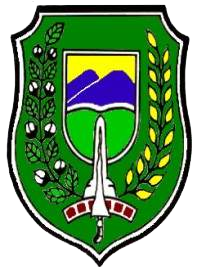 PEMERINTAH KOTA MADIUNKECAMATAN  MANGUHARJOKELURAHAN  NAMBANGAN KDUL          Jalan  Merak  Nomor  04 B  Madiun,  Kode Pos : 63128  Jawa  TimurTelepon  ( 0351 )  467967Website  http://www.madiunkota.go.idPEMERINTAH KOTA MADIUNKECAMATAN  MANGUHARJOKELURAHAN WINONGO                        JALAN GAJAH MADA NO 22 TELP.(0351) 492587Website  http://www.madiunkota.go.idNoNamaAlamat RW.1 s/d RW.Xi1231NOKEDUDUKAN DALAM ORGANISASINAMAA L A M A T12341Pembina Lurah WinongoJl.Wirobumi no 192Penasehat Ketua TP PKKJl.Wirobumi no 193PembimbingKetua Pokja 2Jl. Jenggola4KetuaB  Sri Purnawanti SuyadiPerum BWI5SekretarisB  Santi NanangJl. Sultan Agung6BendaharaB  KatimanJln. Sabdo Palon7.Anggota1. B.Retno SetyawatiJln. Wirabumi2.B Hari Eko PurwantiJln. Wirabumi3.. B Sri IrvanJln. Sabdo Palon4..B Anik MustofaJl.  Maudara5..B.Maya HandayaniJl,  Erlangga6..B SriworoJl. Erlangga 7. B.GumonoJl .Sabdo Palon 8 P. Agus IdaJl.Sabdo Palon 9.B  Muji SukarnoJl. Sultan AgungDian MikaJl. Sultan Agung    11.B Utami WidodoJl. Kalingga      12. Alin TimbulJl. Kalingga      13.B Vivi AgustinJl. Doho     14.B TrianiJl. Doho     15.B Karyati SiratJl.Mojopahit     16.B Peno Sumono Jl.Mojopahit    17.B Rita TriyaniJl. Mojopahit    18.B Pir WahyuniJl.Mojopahit    19.B.Rully TeguhPerum BWI    20.B Nina SukitnoPerum BWI    21.B Mihar SuharsonoPerum Griya Kita    22.B.HerlindaPerum Griya KitaPEMERINTAH KOTA MADIUNKECAMATAN  MANGUHARJOKELURAHAN  NAMBANGAN KDUL          Jalan  Merak  Nomor  04 B  Madiun,  Kode Pos : 63128  Jawa  TimurTelepon  ( 0351 )  467967Website  http://www.madiunkota.go.idMengingat:1Undang -Undang Nomor 32 Tahun 2004 tentang Pemerintah Daerah2Undang – Undang Nomor 36 Tahun 2009 tentang Kesehatan3Undang – Undang Nomor 23 Tahun 1997 tentang Pengelolaan Lingkungan Hidup;4Peraturan Menteri Kesehatan no 949/Menkes/SK/VIII/2004 tentang Sistem Kewaspadaan Dini Penyakit yang berpotensi menimbulkan Wabah dan Kejadian Luar Biasa5Pencananagan Bapak Walikota Madiun di Manisrejo tanggal 30 Oktober 2015   “ Satu Rumah Satu  Jumantik  “PEMERINTAH KOTA MADIUNKECAMATAN  MANGUHARJOKELURAHAN  NAMBANGAN KDULJalan  Merak  Nomor  04 B  Madiun,  Kode Pos : 63128  Jawa  TimurTelepon  ( 0351 )  467967Website  http://www.madiunkota.go.id1.Undang – Undang N0mor : 4 Tahun 1984  t entang Wabah Penyakit Menular2.Undang – Undang Nomor : 32 tahun 2004 Tentang Pemerintahan Daerah3.Undang – Undang Nomor 36 Tahun 2009 tentang Kesehatan ;4.Peraturan Menteri Kesehatan Nomor : 565/MEN.KES/PER/2011 tentang Stategi Nasional Pengendalian TBPEMERINTAH KOTA MADIUNKECAMATAN  MANGUHARJOKELURAHAN  NAMBANGAN KDUL          Jalan  Merak  Nomor  04 B  Madiun,  Kode Pos : 63128  Jawa  TimurTelepon  ( 0351 )  467967Website  http://www.madiunkota.go.idPEMERINTAH KOTA MADIUNKECAMATAN  MANGUHARJOKELURAHAN  NAMBANGAN KDUL          Jalan  Merak  Nomor  04 B  Madiun,  Kode Pos : 63128  Jawa  TimurTelepon  ( 0351 )  467967Website  http://www.madiunkota.go.idDITETAPKAN :DI MADIUNTANGGAL :     Juli 2017 LURAH NAMBANGAN KIDULSUMARNO. S.SosPenata Tkt. INIP. 19690507 198903 1 005LURAH NAMBANGAN KIDULSUMARNO. S.SosPenata Tkt. INIP. 19690507 198903 1 005LURAH NAMBANGAN KIDULSUMARNO. S.SosPenata Tkt. INIP. 19690507 198903 1 005PEMERINTAH KOTA MADIUNKECAMATAN  MANGUHARJOKELURAHAN  NAMBANGAN KDUL          Jalan  Merak  Nomor  04 B  Madiun,  Kode Pos : 63128  Jawa  TimurTelepon  ( 0351 )  467967Website  http://www.madiunkota.go.id1.Undang – Undang N0mor : 4 Tahun 1984  t entang Wabah Penyakit Menular2.Undang – Undang Nomor : 32 tahun 2004 Tentang Pemerintahan Daerah3.Undang – Undang Nomor 36 Tahun 2009 tentang Kesehatan ;4.Peraturan Menteri Kesehatan Nomor : 565/MEN.KES/PER/2011 tentang Stategi Nasional Pengendalian TBDITETAPKAN :DI MADIUNTANGGAL :   Desember  2015LURAH NAMBANGAN KIDULSUJMARNO. S.SosPenata Tkt. INIP. 19690507 198903 1 005LURAH NAMBANGAN KIDULSUJMARNO. S.SosPenata Tkt. INIP. 19690507 198903 1 005LURAH NAMBANGAN KIDULSUJMARNO. S.SosPenata Tkt. INIP. 19690507 198903 1 005NONAMA ALAMATALAMATALAMATA L A M A TNONAMA RTRTRWA L A M A T1Ny. ANTONIUS BUDI11IJLN. JALAK VII2NY. DINDA AYU P22JLN. JALAK V3NY. SUPARMIATIN33JLN. ELANG  IV4NY. WIDIANA44IIJLN. ELANG III5NY. NUR INDRA R.55JLN. JALAK II6NY. EMY B66JLN. MERAK7Ny. HARTI77IIIJLN. MERAK SELATAN8Ny. MAMIK88PURI PERMATA HIJAU9NY. MUDJIATI99JLN. MERAK BARAT10Ny. SRI ASTUTIK1010JLN. MERAK BARAT11Ny. DEWI PURWANTI1111IVJLN. TOMBRO12Ny. NINIK LESTARININGSIH1212JLN. ARWANA13Ny. SUMINI1313JLN. ARWANA14NY. MAMIK1414VJLN. PUTER15NY. SUHARTEN1515JLN. PUTER16Ny. SULASTRI1616JLN. DADALI17Ny. UMI BADRIYAH1717JLN. MALEO18NY. UTIK SRI1818VIJLN. MALEO19Ny. L I N A1919JLN. PODANG20BP. SUHENDRO2020JLN. PODANG21Ny. JUMAKIYAH2121VIIJL.MALEO GANG RUKUN22BP. TOTOK WIBISONO2222JLN. ARWANA23Ny. WIJIATI2323JLN. WALET24Ny. WAHYUDI2424VIIIJLN. PODANG BARAT25NY. SUGIARTI2525JLN. PODANG BARAT26NY. SUGIHARTI2626JLN. KASWARI GG. NJURUK27NY. MARIYANTI2727IXJLN. SRINDIT 25-B28Ny. SUWARDI2828JLN. SRINDIT29NY. SRI HARSINI2929JLN. GLATIK30Ny. RETNO DYAH W3030XJLN. MLIWIS31NY. S R I3131JLN. GLATIK32NY. MARIYATUN3232JLN. MJ.SUNGKONO GANG SLAMET33NY. DESI R3333XIJLN. MJ. SUNGKONO GG. SLAMET34NY. SULAMI3434JL.TRUNOJOYO GANG STASIUN35NY. SUHARSI3535JLN. MJSUNGJKONO GANG SLAMETNONAMA ALAMATALAMATALAMATA L A M A TNONAMA RTRWRWA L A M A T36Ny. LESTARI36XIIXIIJL. WALET GANG BONG37NY. KUNTARI37JLN. DERKUKU38NY. SRIATUN38JLN. DERKUKU39NY. AGUS SAYEM39XIIIXIIIJLN. DERKUKU40NY. SUPADMI40JLN. DERKUKU41NY. SUSI41JL.KASWARI GANG MODIN42NY. UDIN42XIVXIVJLN. KASWARI43NY. JUMIRAN43JLN. KASWARI44NY. KASMIYATI44JLN. KASWARI45NY. BAMBANG S45XVXVJLN,.URIP SUMOHARJOPEMERINTAH KOTA MADIUNKECAMATAN  MANGUHARJOKELURAHAN  NAMBANGAN KDUL          Jalan  Merak  Nomor  04 B  Madiun,  Kode Pos : 63128  Jawa  TimurTelepon  ( 0351 )  467967Website  http://www.madiunkota.go.idPEMERINTAH KOTA MADIUNKECAMATAN  MANGUHARJOKELURAHAN  NAMBANGAN KDUL          Jalan  Merak  Nomor  04 B  Madiun,  Kode Pos : 63128  Jawa  TimurTelepon  ( 0351 )  467967Website  http://www.madiunkota.go.idNOKEDUDUKAN DALAM ORGANISASINAMAA L A M A T12341Pembina Lurah Nambangan kidulJl.Merak No. 4-B2Penasehat Ketua TP PKKJl.Merak No. 4-B3Ketua Djuminawati MarutoJl.Podang 4SekretarisMamiek SoeparmiyatiJl.Puter5BendaharaSiti AminahJln. Walet6.AnggotaLilik PrabowoPosyandu MerakSuahrtiPosyandu SemangkaWijiatiPosyandu Apel 2SugihartiPosyandu Apel 1Esti   PPosyandu Manggis 1SupadmiPosyandu Manggis 2HartiniPosyandu DurianSulastriPosyandu AnggurSuhartinPosyandu PepayaHestiPosyandu JambuNOKEDUDUKAN DALAM ORGANISASINAMA1231Pelindung Lurah Nambangan kidul2PembinaPokja Kelurahan Sehat3Ketua Djuminawati Maruto4SekretarisMamiek Soeparmiyati5BendaharaSuwartiningsih , BA 6.Anggota  Siti AminahWiwik SumartiningsihSundariSupadmi Ria WijayaSetya KaryawatiNinik LestariSuhartiSugiartiTotok WibisonoEndrowatiSuhartinSulastriJumakiyahSujiatiAnik SupianiRetno Dyah Widayati Wiwik NartoMariyantoAnik Lailatul M      20. Sumarlan PEMERINTAH KOTA MADIUNKECAMATAN  MANGUHARJOKELURAHAN  NAMBANGAN KDULJalan  Merak  Nomor  04 B  Madiun,  Kode Pos : 63128  Jawa  TimurTelepon  ( 0351 )  467967Website  http://www.madiunkota.go.idPEMERINTAH KOTA MADIUNKECAMATAN  MANGUHARJOKELURAHAN  NAMBANGAN KDULJalan  Merak  Nomor  04 B  Madiun,  Kode Pos : 63128  Jawa  TimurTelepon  ( 0351 )  467967Website  http://www.madiunkota.go.id1.Pelindung:Lurah Nambangan Kidul2Pembina:1. Ketua TP PKK2. Ketua Pokja 1 3.456Ketua 1 Ketua  2SekretarisBendahara::::Ny. Wijiati SugengNy. Nuki WidayatNy. Anik AsrotinNy. Suharten7Anggota                           1Ny. Bambang Priambodo2Ny. Bambang Sutjahjono3NY. Basuki4Ny. Ninik Heri Sutopo5Ny. Sari6Ny. Winarti7Ny. Djumakiyah8Ny. Sugiarti9Ny. Sugiawan10Ny. Yuda11Ny. Desi Rahajeng12Ny. Bambang 13Ny. Heriana14Ny. Edi15Ny. Zaenal ArifinLURAH NAMBANGAN KIDULSUMARNO , S.SosPenata Tingkat INIP. 19690507 198903 1 0051.Pelindung:Lurah Nambangan Kidul2.34KetuaWakil Ketua  1Wakil Ketua 2:::MariyantoDJoko UtomoJuminawati Maruto5Sekretaris:Suwartiningsih, BA6Bidang – BidangA. Bidang PenyuluhanKoordinator:Berlian PuspasariAnggota - anggota:1.Tri Rohayati , SH2. Mamik Suparmiati3. Suparmiatin4. Supadmi Ria WijayaB. Bidang Bina ProgramKoordinator:Agus WidodoAnggota:Sutantiningsih , S.PdSulamiSuwarti , S.Pd.Sumiati , S.PdC.Bidang Penggerakan Peran    Serta MasyarakatKoordinator:Rini SumarnoAnggotaHaryonoTotok WibisonoKatenoSugiawanSarwo Edi1.Pelindung:Lurah Nambangan Kidul2.Pembina:1. Ketua TPP PSN DBD2. Ketua Poskeskel Wijaya Kusuma3. Ketua TP PKK Kelurahan4. Ketua Pokja 4 PKK Kelurahan2Ketua :Kepala Sekolah 3Wakil Ketua:Wakil Kepala Sekolah4SekretarisKepala TU Sekolah 4Koordiantor:Guru UKS Sekolah 5Anggota:1. Anak Didik Murid klas 32. Anak Didik Muris klas 43. Anak Didik Murid Klas 54. Anak Didik Murid klas 6LURAH NAMBANGAN KIDULSUMARNO , S.SosPenata Tingkat INIP. 19690507 198903 1 005PEMERINTAH KOTA MADIUNKECAMATAN  MANGUHARJOKELURAHAN  NAMBANGAN KDULJalan  Merak  Nomor  04 B  Madiun,  Kode Pos : 63128  Jawa  TimurTelepon  ( 0351 )  467967Website  http://www.madiunkota.go.idMenimbang :1.Bahwa perlu adanya upaya promotif dan preventif untuk mendeteksi dan pengendalian dini keberadaan factor – factor Penyakit Tidak Menular melalui kegiatan Posbindu – PTM Larasati2.Bahwa dengan maksud tersebut diatas perlu memberikan pedoman terhadap pembentukan Posbindu PTM Larasati3.Bahwa ubtuk maksud tersebut perlu ditetapkan dalam Surat Keputusan Lurah Nambangan Kidul Mengingat:1.Undang Undang Nomor : 23 Tahun 1992 tentang Kesehatan 2.Undang Undang Nomor 10 Tahun 1992 Tentang Perkembangan Kependudukan dan Pembangunan keluarga Sejahtera3.Undang Undang Nomor 22 Tahun 1999 Tentang Pemerintah Daerah4.Undang Undang Nomor 36 tahun 2009 Tentang Penyakit Menular    ( PTM )5.Peraturan Pemerintah Nomor 25 Tahun 2000 Tentang Kewenangan Pemerintah dan Propinsi sebagai Daerah Otonom6.Keputusan Mentari Dalam Negeri dan Otonomi Daerah Nomor 53 Tahun 2000 tentang Gerakan Pemberdayaan dan Kesejahteraan Keluarga Menetapkan:Penetapan Pengurus Posbindu PTM Larasati Kelurahan Nambangan Kidul Kacamatan Manguharjo Kota Madiun .Pertama:Susunan Pengurus Posbindu PTM Larasati  kelurahan  Nambangan Kidul Kecamatan Manguharjo Kota MadiunKedua:Tugas kepengurusan tersebut pada Diktum Pertama adalah sebagai berikut : Menggerakan dan membina pelaksanaan program program Posbindu   PTM LarasatiMengkoordinasikan gerakan masyarakat dari bawah dalam pelaksanaan Program Posbindu PTM LarasatiKetiga:Dalam melaksanakan tugas Kepengurusan tersebut Diktum Pertama mempunya Tugas sebagai berikut :Terbentuknya satu wadah pelayanan di bidang kesehatan ,social , budaya , ekonomi dan agama ,Tersusunnya suatu pola dan cara pemecahan permasalahan yang dihadapi para anggota Posbindu.Tercapainya kehidupan anggota Posbindu yang sehat baik fisik maupun mental.Tercipya anggota Posbindu yang kreatifKeempat:Keputusan ini berlaku pada tanggal di tetapkan LURAH NAMBANGAN KIDULSUMARNO , S.SosPenata Tingkat ITembusanNIP. 19690507 198903 1 005Yth. 1 Sdr. Kepala Dinas Kesehatan Kota Madiun       2. Sdr. Puskesmas Manguharjo  Kota Madiun       3. Sdr. Camat Manguharjo Kota Madiun       4. Sdr. Ketua LPMK Nambangan Kidul       5. Sdr. Ketua TP PKK Kel.Namb. KifdulNoJabatan Dalam PengurusN a m aKeterangan1Penanggung JawabBp. Muchaiyan, SKMKepala Puskesmas Manguharjo2PembinaNy. RiniKetua TP PKK Kel.Nambangan KidulNy. Tri Rohayati , SHPKB Kelurahan Nambangan Kidul3.KetuaNy. Anik Lailatul MaslikaKader Larasati4.SekretarisNy. Maya TriyaniKader Larasati5.BendaharaNy. SuhartinKader Jumantik6.AnggotaNy. JumakiyahKader LarasatiNy. Purwantini R.Kader PSMLURAH NAMBANGAN KIDULSUMARNO , S.SosPenata Tingkat INIP. 19690507 198903 1 005NoJabatan Dalam PengurusN a m a1Penanggung JawabLurah Nambangan Kidul2KetuaNoeki Kusumaningsih3.Wakil KetuaEny Susilowati4.SekretarisSuhartatik5.BendaharaDra. Heny Ichtiyarti6.Bidang – Bidang a. Pengelolaan InformasiLucia Sulamib. Pelayanan dan Diseminasi InformasiAgustina Andriani , SEc. Organisasi dan SDMDeasy Rahajeng Susantid. Usaha Ekonomi KreatifSetyowatiLURAH NAMBANGAN KIDULSUMARNO , S.SosPenata Tingkat INIP. 19690507 198903 1 005NoJabatan N a m aKeterangan1PelindungSumarno , S.sosLurah Nambangan Kidul2PembinaKustiyono , S.Pd.Rini SumarnoMariyanto Mamik Supriyati Ketua LPMKKetua TP PKKKetua Kader Lingkungan KelKetua  Pokja Kel. Kota Sehat 3.PenasehatTokoh Masyarakat 4.KetuaKetua RW 5Wakil Ketua  1Wakil Ketua  2Wakil Ketua  3 6Sekretaris6.Bendahara7.Seksi – Seksia. Penataan Jalan ,Taman   dan kebersihan lingkungan b. Pengolahan Sampah c. Produk Ungguland. Kesehatan dan  Gisi e.Usaha Mikro Kecilf. Keamanan dan Ketertiban g.Pemuda dan Olah Raga h.Keseniani. Dukumeneasi NOKedudukan  dalamPengurusN a m aKeteranganJIKAU  KAU  BATUK  TERUS  MENERUSBERDAHAK  DAN  LEBIH   2  MINGGUJANGAN   LUPA  PERIKSAKAN  DIRIMUAWAS    TB  TELAH   MENYERANGMUJIKAU  KAU  BATUK  TERUS  MENERUSBERDAHAK  DAN  LEBIH   2  MINGGUJANGAN   LUPA  PERIKSAKAN  DIRIMUAWAS    TB  TELAH   MENYERANGMUJIKAU  KAU  BATUK  TERUS  MENERUSBERDAHAK  DAN  LEBIH   2  MINGGUJANGAN   LUPA  PERIKSAKAN  DIRIMUAWAS    TB  TELAH   MENYERANGMUJIKAU  KAU  BATUK  TERUS  MENERUSBERDAHAK  DAN  LEBIH   2  MINGGUJANGAN   LUPA  PERIKSAKAN  DIRIMUAWAS    TB  TELAH   MENYERANGMUJIKAU  KAU  BATUK  TERUS  MENERUSBERDAHAK  DAN  LEBIH   2  MINGGUJANGAN   LUPA  PERIKSAKAN  DIRIMUAWAS    TB  TELAH   MENYERANGMUJANGAN   PANIK   DAN   JANGAN    RAGU ADA  OBAT  TB  GRATIS    UNTUKMUPUSKESMAS  RUMAH SAKIT   SIAP  MEMBANTUPASTI  SEMBUH   ASAL KAU PATUHPENYAKIT  TB BISA  DISEMBUHKAN BISA  PUL A MENGANCAM JIWAMARI BERSAMA ,  SELAMATKAN KELUARGAJANGAN BIARKAN TB MENYERANG PENYAKIT  TB BISA  DISEMBUHKAN BISA  PUL A MENGANCAM JIWAMARI BERSAMA ,  SELAMATKAN KELUARGAJANGAN BIARKAN TB MENYERANG PENYAKIT  TB BISA  DISEMBUHKAN BISA  PUL A MENGANCAM JIWAMARI BERSAMA ,  SELAMATKAN KELUARGAJANGAN BIARKAN TB MENYERANG PENYAKIT  TB BISA  DISEMBUHKAN BISA  PUL A MENGANCAM JIWAMARI BERSAMA ,  SELAMATKAN KELUARGAJANGAN BIARKAN TB MENYERANG MARI  BERSAMA   TINGKATKAN   PERAN  SERTABEBAS  TB  UNTUK   SEMUANYAMARI  BERSAMA   TINGKATKAN   PERAN  SERTABEBAS  TB  UNTUK   SEMUANYABEBAS   DARI   TB      AYOBEBAS   DARI   TB      AYOYEL  - YELYEL  - YELTB PARU   ......        STOPPENYULUHAN .......... LANJUTKANPENGOBATAN .............  TUNTASKANNAMB. KIDUL BEBAS TB ........     OKE ( PANCEN KUWI TUJUANNE )  ........ YES  3 X           TB PARU   ......        STOPPENYULUHAN .......... LANJUTKANPENGOBATAN .............  TUNTASKANNAMB. KIDUL BEBAS TB ........     OKE ( PANCEN KUWI TUJUANNE )  ........ YES  3 X           TB  PARU  ONO  5 GEJALANEAYO KONCO MULO PADA DIGATEKEPENYULUHAN AYO PADA DI TINDAKEGOELK SUSPEK WIS TANGGUNG JAWEABEBATUK BATUK RONG MINNGU SALAH SIJINEYEN WIS NGONO AYO GEK NDANG DIPRIKSANEPUSKESMAS RUMAHSAKIT PODO GRATISEMESTI WARAS YEN TAAT MINUM OBATEJO SEMBRONO  POENGOBATAN DI TUNTASNODO ELENGO KESLAMATAN SAK KLUARGOTB  PARU  ONO  5 GEJALANEAYO KONCO MULO PADA DIGATEKEPENYULUHAN AYO PADA DI TINDAKEGOELK SUSPEK WIS TANGGUNG JAWEABEBATUK BATUK RONG MINNGU SALAH SIJINEYEN WIS NGONO AYO GEK NDANG DIPRIKSANEPUSKESMAS RUMAHSAKIT PODO GRATISEMESTI WARAS YEN TAAT MINUM OBATEJO SEMBRONO  POENGOBATAN DI TUNTASNODO ELENGO KESLAMATAN SAK KLUARGO